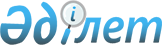 О внесении изменений в решение Шардаринского районного маслихата от 22 декабря 2016 года № 10-65-VІ "О районном бюджете на 2017-2019 годы"
					
			С истёкшим сроком
			
			
		
					Решение Шардаринского районного маслихата Южно-Казахстанской области от 15 августа 2017 года № 18-121-VI. Зарегистрировано Департаментом юстиции Южно-Казахстанской области 21 августа 2017 года № 4192. Срок действия решения - до 1 января 2018 года
      В соответствии с пунктом 1 статьи 109 Бюджетного Кодекса Республики Казахстан от 4 декабря 2008 года и подпунктом 1) пункта 1 статьи 6 Закона Республики Казахстан от 23 января 2001 года "О местном государственном управлении и самоуправлении в Республике Казахстан", районный маслихат РЕШИЛ:
      1. Внести в решение Шардаринского районного маслихата от 22 декабря 2016 года № 10-65-VІ "О районном бюджете на 2017-2019 годы" (зарегистрировано в Реестре государственной регистрации нормативных правовых актов за № 3935, опубликовано 28 декабря 2016 года в газете "Шартарап-Шарайна" и в Эталонном контрольном банке нормативных правовых актов Республики Казахстан в электронном виде 17 января 2017 года) следующие изменения:
      пункт 1 изложить в следующей редакции:
      "1. Утвердить районный бюджет Шардаринского района на 2017-2019 годы согласно приложениям 1, 2, 3 соответственно, в том числе на 2017 год в следующих объемах:
      1) доходы – 13 232 577 тысяч тенге, в том числе по:
      налоговым поступлениям – 2 413 089 тысяч тенге;
      неналоговым поступлениям – 13 314 тысяч тенге;
      поступлениям от продажи основного капитала – 17 288 тысяч тенге;
      поступлениям трансфертов – 10 788 886 тысяч тенге;
      2) затраты – 13 205 579 тысяч тенге;
      3) чистое бюджетное кредитование – 2 484 тысяч тенге, в том числе:
      бюджетные кредиты – 10 211 тысяч тенге;
      погашение бюджетных кредитов – 7 727 тысяч тенге;
      4) сальдо по операциям с финансовыми активами – 140 506 тысяч тенге, в том числе:
      приобретение финансовых активов – 140 506 тысяч тенге;
      поступления от продажи финансовых активов государства – 0;
      5) дефицит бюджета – - 115 992 тысяч тенге;
      6) финансирование дефицита бюджета – 115 992 тысяч тенге, в том числе:
      поступление займов – 10 211 тысяч тенге;
      погашение займов – 7 727 тысяч тенге;
      используемые остатки бюджетных средств – 113 508 тысяч тенге.".
      Приложения 1, 5 указанного решения изложить в новой редакции согласно приложениям 1, 2 к настоящему решению.
      2. Настоящее решение вводится в действие с 1 января 2017 года. Районный бюджет на 2017 год Перечень бюджетных программ города и сельских округов финансируемого из местного бюджета на 2017 год
					© 2012. РГП на ПХВ «Институт законодательства и правовой информации Республики Казахстан» Министерства юстиции Республики Казахстан
				
      Председатель сессии

К. Жанысбай

      Секретарь районного

      маслихата

Б. Муталиев
Приложение 1 к решению
Шардаринского районного
маслихата от 15 августа
2017 года № 18-121-VІПриложение 1 к решению
Шардаринского районного
маслихата от 22 декабря
2016 года № 10-65-VІ
Категория
Категория
Категория
Категория
Наименование 
Сумма, тысяч тенге
Класс
Класс
Класс
Наименование 
Сумма, тысяч тенге
Подкласс
Подкласс
Наименование 
Сумма, тысяч тенге
1
1
1
1
2
3
1. Доходы
13 232 577
1
Налоговые поступления
2 413 089
01
Подоходный налог
333 260
2
Индивидуальный подоходный налог
333 260
03
Социальный налог
205 779
1
Социальный налог
205 779
04
Hалоги на собственность
1 841 565
1
Hалоги на имущество
1 764 483
3
Земельный налог
9 997
4
Hалог на транспортные средства
61 818
5
Единый земельный налог
5 267
05
Внутренние налоги на товары, работы и услуги
24 211
2
Акцизы
5 420
3
Поступления за использование природных и других ресурсов
5 627
4
Сборы за ведение предпринимательской и профессиональной деятельности
12 859
5
Налог на игорный бизнес
305
08
Обязательные платежи, взимаемые за совершение юридически значимых действий и (или) выдачу документов уполномоченными на то государственными органами или должностными лицами
8 274
1
Государственная пошлина
8 274
2
Неналоговые поступления
13 314
01
Доходы от государственной собственности
2 544
3
Дивиденды на государственные пакеты акций, находящиеся в государственной собственности
421
5
Доходы от аренды имущества, находящегося в государственной собственности
2 121
7
Вознаграждения по кредитам, выданным из государственного бюджета
2
04
Штрафы, пени, санкции, взыскания, налагаемые государственными учреждениями, финансируемыми из государственного бюджета, а также содержащимися и финансируемыми из бюджета (сметы расходов) Национального Банка Республики Казахстан
3 074
1
Штрафы, пени, санкции, взыскания, налагаемые государственными учреждениями, финансируемыми из государственного бюджета, а также содержащимися и финансируемыми из бюджета (сметы расходов) Национального Банка Республики Казахстан, за исключением поступлений от организаций нефтяного сектора
3 074
06
Прочие неналоговые поступления
7 696
1
Прочие неналоговые поступления
7 696
3
Поступления от продажи основного капитала
17 288
03
Продажа земли и нематериальных активов
17 288
1
Продажа земли
17 288
4
Поступления трансфертов
10 788 886
02
Трансферты из вышестоящих органов государственного управления
10 788 886
2
Трансферты из областного бюджета
10 788 886
Коды
Коды
Коды
Коды
Наименование
Сумма, тысяч тенге
Функциональные группы
Функциональные группы
Функциональные группы
Функциональные группы
Наименование
Сумма, тысяч тенге
Функциональные подгруппы
Функциональные подгруппы
Функциональные подгруппы
Наименование
Сумма, тысяч тенге
Администратор бюджетных программ
Администратор бюджетных программ
Наименование
Сумма, тысяч тенге
Программа
Наименование
Сумма, тысяч тенге
2. Затраты
13 205 579
01
Государственные услуги общего характера
626 375
1
Представительные, исполнительные и другие органы, выполняющие общие функции государственного управления
533 641
112
Аппарат маслихата района (города областного значения)
27 348
001
Услуги по обеспечению деятельности маслихата района (города областного значения)
26 748
003
Капитальные расходы государственного органа
600
122
Аппарат акима района (города областного значения)
144 483
001
Услуги по обеспечению деятельности акима района (города областного значения)
135 660
003
Капитальные расходы государственного органа
8 823
123
Аппарат акима района в городе, города районного значения, поселка, села, сельского округа
361 810
001
Услуги по обеспечению деятельности акима района в городе, города районного значения, поселка, села, сельского округа
330 189
022
Капитальные расходы государственного органа
30 671
032
Капитальные расходы подведомственных государственных учреждений и организаций
950
9
Прочие государственные услуги общего характера
92 734
458
Отдел жилищно-коммунального хозяйства, пассажирского транспорта и автомобильных дорог района (города областного значения)
39 000
001
Услуги по реализации государственной политики на местном уровне в области жилищно-коммунального хозяйства, пассажирского транспорта и автомобильных дорог
39 000
459
Отдел экономики и финансов района (города областного значения)
53 734
001
Услуги по реализации государственной политики в области формирования и развития экономической политики, государственного планирования, исполнения бюджета и управления коммунальной собственностью района (города областного значения)
53 312
015
Капитальные расходы государственного органа
422
02
Оборона
17 656
1
Военные нужды
11 311
122
Аппарат акима района (города областного значения)
11 311
005
Мероприятия в рамках исполнения всеобщей воинской обязанности
11 311
2
Организация работы по чрезвычайным ситуациям
6 345
122
Аппарат акима района (города областного значения)
6 345
006
Предупреждение и ликвидация чрезвычайных ситуаций масштаба района (города областного значения)
6 345
03
Общественный порядок, безопасность, правовая, судебная, уголовно-исполнительная деятельность
7 200
9
Прочие услуги в области общественного порядка и безопасности
7 200
458
Отдел жилищно-коммунального хозяйства, пассажирского транспорта и автомобильных дорог района (города областного значения)
7 200
021
Обеспечение безопасности дорожного движения в населенных пунктах
7 200
04
Образование
8 670 114
1
Дошкольное воспитание и обучение
1 034 300
123
Аппарат акима района в городе, города районного значения, поселка, села, сельского округа
698 636
004
Обеспечение деятельности организаций дошкольного воспитания и обучения
15 500
041
Реализация государственного образовательного заказа в дошкольных организациях образования
683 136
464
Отдел образования района (города областного значения)
335 664
040
Реализация государственного образовательного заказа в дошкольных организациях образования
335 664
2
Начальное, основное среднее и общее среднее образование
7 239 549
123
Аппарат акима района в городе, города районного значения, поселка, села, сельского округа
11 171
005
Организация бесплатного подвоза учащихся до школы и обратно в сельской местности
11 171
464
Отдел образования района (города областного значения)
6 181 387
003
Общеобразовательное обучение
5 971 407
006
Дополнительное образование для детей
209 980
472
Отдел строительства, архитектуры и градостроительства района (города областного значения)
1 046 991
022
Строительство и реконструкция объектов начального, основного среднего и общего среднего образования
1 046 991
9
Прочие услуги в области образования
396 265
464
Отдел образования района (города областного значения)
396 265
001
Услуги по реализации государственной политики на местном уровне в области образования
22 873
005
Приобретение и доставка учебников, учебно-методических комплексов для государственных учреждений образования района (города областного значения)
127 456
007
Проведение школьных олимпиад, внешкольных мероприятий и конкурсов районного (городского) масштаба
620
012
Капитальные расходы государственного органа
1 600
015
Ежемесячная выплата денежных средств опекунам (попечителям) на содержание ребенка-сироты (детей-сирот), и ребенка (детей), оставшегося без попечения родителей
18 810
022
Выплата единовременных денежных средств казахстанским гражданам, усыновившим (удочерившим) ребенка (детей)-сироту и ребенка (детей), оставшегося без попечения родителей
170
067
Капитальные расходы подведомственных государственных учреждений и организаций
224 736
06
Социальная помощь и социальное обеспечение
640 965
1
Социальное обеспечение
303 995
451
Отдел занятости и социальных программ района (города областного значения)
298 766
016
Государственные пособия на детей до 18 лет
79 200
025
Внедрение обусловленной денежной помощи по проекту "Өрлеу"
219 566
464
Отдел образования района (города областного значения)
5 229
030
Содержание ребенка (детей), переданного патронатным воспитателям
5 229
2
Социальная помощь
286 567
451
Отдел занятости и социальных программ района (города областного значения)
286 567
002
Программа занятости
147 480
007
Социальная помощь отдельным категориям нуждающихся граждан по решениям местных представительных органов
12 609
010
Материальное обеспечение детей-инвалидов, воспитывающихся и обучающихся на дому
1 786
014
Оказание социальной помощи нуждающимся гражданам на дому
42 150
017
Обеспечение нуждающихся инвалидов обязательными гигиеническими средствами и предоставление услуг специалистами жестового языка, индивидуальными помощниками в соответствии с индивидуальной программой реабилитации инвалида
51 431
023
Обеспечение деятельности центров занятости населения
31 111
9
Прочие услуги в области социальной помощи и социального обеспечения
50 403
451
Отдел занятости и социальных программ района (города областного значения)
50 403
001
Услуги по реализации государственной политики на местном уровне в области обеспечения занятости и реализации социальных программ для населения
46 845
011
Оплата услуг по зачислению, выплате и доставке пособий и других социальных выплат
398
021
Капитальные расходы государственного органа
500
067
Капитальные расходы подведомственных государственных учреждений и организаций
2 660
07
Жилищно-коммунальное хозяйство
960 917
1
Жилищное хозяйство
218 081
458
Отдел жилищно-коммунального хозяйства, пассажирского транспорта и автомобильных дорог района (города областного значения)
16 032
006
Мероприятия, направленные на поддержание сейсмоустойчивости жилых зданий, расположенных в сейсмоопасных регионах Республики Казахстан
1 042
041
Ремонт и благоустройство объектов городов и сельских населенных пунктов в рамках Программы развития продуктивной занятости и массового предпринимательства
13 936
049
Проведение энергетического аудита многоквартирных жилых домов
1 054
472
Отдел строительства, архитектуры и градостроительства района (города областного значения)
202 049
003
Проектирование и (или) строительство, реконструкция жилья коммунального жилищного фонда
24 000
004
Проектирование, развитие и (или) обустройство инженерно-коммуникационной инфраструктуры
161 049
098
Приобретение жилья коммунального жилищного фонда
17 000
2
Коммунальное хозяйство
349 521
458
Отдел жилищно-коммунального хозяйства, пассажирского транспорта и автомобильных дорог района (города областного значения)
349 521
012
Функционирование системы водоснабжения и водоотведения
49 360
028
Развитие коммунального хозяйства
3 000
029
Развитие системы водоснабжения и водоотведения
274 734
048
Развитие благоустройства городов и населенных пунктов
6 960
058
Развитие системы водоснабжения и водоотведения в сельских населенных пунктах
15 467
3
Благоустройство населенных пунктов
393 315
123
Аппарат акима района в городе, города районного значения, поселка, села, сельского округа
7 440
008
Освещение улиц населенных пунктов
1 700
009
Обеспечение санитарии населенных пунктов
5 546
010
Содержание мест захоронений и погребение безродных
194
458
Отдел жилищно-коммунального хозяйства, пассажирского транспорта и автомобильных дорог района (города областного значения)
385 875
015
Освещение улиц в населенных пунктах
50 433
016
Обеспечение санитарии населенных пунктов
26 197
018
Благоустройство и озеленение населенных пунктов
309 245
08
Культура, спорт, туризм и информационное пространство
786 897
1
Деятельность в области культуры
168 552
455
Отдел культуры и развития языков района (города областного значения)
168 552
003
Поддержка культурно-досуговой работы
168 552
2
Спорт
439 489
465
Отдел физической культуры и спорта района (города областного значения)
439 489
001
Услуги по реализации государственной политики на местном уровне в сфере физической культуры и спорта
17 760
005
Развитие массового спорта и национальных видов спорта
345 219
006
Проведение спортивных соревнований на районном (города областного значения) уровне
32 500
007
Подготовка и участие членов сборных команд района (города областного значения) по различным видам спорта на областных спортивных соревнованиях
44 010
3
Информационное пространство
88 055
455
Отдел культуры и развития языков района (города областного значения)
73 091
006
Функционирование районных (городских) библиотек
60 174
007
Развитие государственного языка и других языков народа Казахстана
12 917
456
Отдел внутренней политики района (города областного значения)
14 964
002
Услуги по проведению государственной информационной политики
14 964
9
Прочие услуги по организации культуры, спорта, туризма и информационного пространства
90 801
455
Отдел культуры и развития языков района (города областного значения)
26 577
001
Услуги по реализации государственной политики на местном уровне в области развития языков и культуры
17 482
010
Капитальные расходы государственного органа
1 100
032
Капитальные расходы подведомственных государственных учреждений и организаций
7 995
456
Отдел внутренней политики района (города областного значения)
64 224
001
Услуги по реализации государственной политики на местном уровне в области информации, укрепления государственности и формирования социального оптимизма граждан
29 626
003
Реализация мероприятий в сфере молодежной политики
34 298
006
Капитальные расходы государственного органа
300
09
Топливно-энергетический комплекс и недропользование
678 024
1
Топливо и энергетика
505 212
458
Отдел жилищно-коммунального хозяйства, пассажирского транспорта и автомобильных дорог района (города областного значения)
505 212
019
Развитие теплоэнергетической системы
505 212
9
Прочие услуги в области топливно-энергетического комплекса и недропользования
172 812
458
Отдел жилищно-коммунального хозяйства, пассажирского транспорта и автомобильных дорог района (города областного значения)
172 812
036
Развитие газотранспортной системы
172 812
10
Сельское, водное, лесное, рыбное хозяйство, особо охраняемые природные территории, охрана окружающей среды и животного мира, земельные отношения
200 495
1
Сельское хозяйство
191 015
473
Отдел ветеринарии района (города областного значения)
144 801
001
Услуги по реализации государственной политики на местном уровне в сфере ветеринарии
27 168
003
Капитальные расходы государственного органа
5 241
005
Обеспечение функционирования скотомогильников (биотермических ям)
483
007
Организация отлова и уничтожения бродячих собак и кошек
5 000
008
Возмещение владельцам стоимости изымаемых и уничтожаемых больных животных, продуктов и сырья животного происхождения
3 757
009
Проведение ветеринарных мероприятий по энзоотическим болезням животных
14 050
011
Проведение противоэпизоотических мероприятий
89 102
477
Отдел сельского хозяйства и земельных отношений района (города областного значения)
46 214
001
Услуги по реализации государственной политики на местном уровне в сфере сельского хозяйства и земельных отношений
46 014
003
Капитальные расходы государственного органа
200
9
Прочие услуги в области сельского, водного, лесного, рыбного хозяйства, охраны окружающей среды и земельных отношений
9 480
459
Отдел экономики и финансов района (города областного значения)
9 480
099
Реализация мер по оказанию социальной поддержки специалистов
9 480
11
Промышленность, архитектурная, градостроительная и строительная деятельность
42 416
2
Архитектурная, градостроительная и строительная деятельность
42 416
472
Отдел строительства, архитектуры и градостроительства района (города областного значения)
42 416
001
Услуги по реализации государственной политики в области строительства, архитектуры и градостроительства на местном уровне
31 122
013
Разработка схем градостроительного развития территории района, генеральных планов городов районного (областного) значения, поселков и иных сельских населенных пунктов
11 294
12
Транспорт и коммуникации
282 441
1
Автомобильный транспорт
282 441
458
Отдел жилищно-коммунального хозяйства, пассажирского транспорта и автомобильных дорог района (города областного значения)
282 441
023
Обеспечение функционирования автомобильных дорог
282 441
13
Прочие
49 156
3
Поддержка предпринимательской деятельности и защита конкуренции
22 359
469
Отдел предпринимательства района (города областного значения)
22 359
001
Услуги по реализации государственной политики на местном уровне в области развития предпринимательства и промышленности
21 871
004
Капитальные расходы государственного органа
488
9
Прочие
26 797
123
Аппарат акима района в городе, города районного значения, поселка, села, сельского округа
22 597
040
Реализация мер по содействию экономическому развитию регионов в рамках Программы развития регионов до 2020 года
22 597
459
Отдел экономики и финансов района (города областного значения)
4 200
008
Разработка или корректировка, а также проведение необходимых экспертиз технико-экономических обоснований местных бюджетных инвестиционных проектов и конкурсных документаций концессионых проектов, консультативное сопровождение концессионных проектов и проведение его экспертизы
4 200
14
Обслуживание долга
12
1
Обслуживание долга
12
459
Отдел экономики и финансов района (города областного значения)
12
021
Обслуживание долга местных исполнительных органов по выплате вознаграждений и иных платежей по займам из областного бюджета
12
15
Трансферты
242 911
1
Трансферты
242 911
459
Отдел экономики и финансов района (города областного значения)
242 911
006
Возврат неиспользованных (недоиспользованных) целевых трансфертов
39 729
049
Возврат трансфертов общего характера в случаях, предусмотренных бюджетным законодательством
81 960
051
Трансферты органам местного самоуправления
119 561
054
Возврат сумм неиспользованных (недоиспользованных) целевых трансфертов, выделенных из республиканского бюджета за счет целевого трансферта из Национального фонда Республики Казахстан
1 661
3. Чистое бюджетное кредитование
2 484
Бюджетные кредиты
10 211
Погашение бюджетных кредитов
7 727
4. Сальдо по операциям с финансовыми активами
140 506
Приобретение финансовых активов
140 506
Поступления от продажи финансовых активов государства
0
5. Дефицит бюджета
-115 992
6. Финансирование дефицита бюджета
115 992
Поступление займов
10 211
Погашение займов
7 727
Используемые остатки бюджетных средств
113 508Приложение 2 к решению
Шардаринского районного
маслихата от 15 августа
2017 года № 18-121-VІПриложение 5 к решению
Шардаринского районного
маслихата от 22 декабря
2016 года № 10-65-VІ
Код бюджетной классификации
Код бюджетной классификации
Код бюджетной классификации
Код бюджетной классификации
Наименование
Финансовый план на год
Код бюджетной классификации
Код бюджетной классификации
Код бюджетной классификации
Код бюджетной классификации
Наименование
Финансовый план на год
Расходы
1 101 654,0
Аппарат акима аульного округа Жаушыкум
40 147,0
01
Государственные услуги общего характера
21 386,0
1
Представительные, исполнительные и другие органы, выполняющие общие функции государственного управления
21 386,0
123
Аппарат акима района в городе, города районного значения, поселка, села, сельского округа
21 386,0
001
Услуги по обеспечению деятельности акима района в городе, города районного значения, поселка, села, сельского округа
21 386,0
04
Образование
18 541,0
1
Дошкольное воспитание и обучение
17 473,0
123
Аппарат акима района в городе, города районного значения, поселка, села, сельского округа
17 473,0
004
Обеспечение деятельности организаций дошкольного воспитания и обучения
675,0
041
Реализация государственного образовательного заказа в дошкольных организациях образования
16 798,0
2
Начальное, основное среднее и общее среднее образование
1 068,0
123
Аппарат акима района в городе, города районного значения, поселка, села, сельского округа
1 068,0
005
Организация бесплатного подвоза учащихся до школы и обратно в сельской местности
1 068,0
07
Жилищно-коммунальное хозяйство
220,0
3
Благоустройство населенных пунктов
220,0
123
Аппарат акима района в городе, города районного значения, поселка, села, сельского округа
220,0
009
Обеспечение санитарии населенных пунктов
220,0
Аппарат акима аульного округа К. Турысбекова
71 069,0
01
Государственные услуги общего характера
28 178,0
1
Представительные, исполнительные и другие органы, выполняющие общие функции государственного управления
28 178,0
123
Аппарат акима района в городе, города районного значения, поселка, села, сельского округа
28 178,0
001
Услуги по обеспечению деятельности акима района в городе, города районного значения, поселка, села, сельского округа
28 178,0
04
Образование
42 671,0
1
Дошкольное воспитание и обучение
42 671,0
123
Аппарат акима района в городе, города районного значения, поселка, села, сельского округа
42 671,0
004
Обеспечение деятельности организаций дошкольного воспитания и обучения
675,0
041
Реализация государственного образовательного заказа в дошкольных организациях образования
41 996,0
07
Жилищно-коммунальное хозяйство
220,0
3
Благоустройство населенных пунктов
220,0
123
Аппарат акима района в городе, города районного значения, поселка, села, сельского округа
220,0
009
Обеспечение санитарии населенных пунктов
220,0
Аппарат акима аульного округа Коссеит
91 289,0
01
Государственные услуги общего характера
46 198,0
1
Представительные, исполнительные и другие органы, выполняющие общие функции государственного управления
46 198,0
123
Аппарат акима района в городе, города районного значения, поселка, села, сельского округа
46 198,0
001
Услуги по обеспечению деятельности акима района в городе, города районного значения, поселка, села, сельского округа
46 198,0
04
Образование
44 871,0
1
Дошкольное воспитание и обучение
44 871,0
123
Аппарат акима района в городе, города районного значения, поселка, села, сельского округа
44 871,0
004
Обеспечение деятельности организаций дошкольного воспитания и обучения
675,0
041
Реализация государственного образовательного заказа в дошкольных организациях образования
44 196,0
07
Жилищно-коммунальное хозяйство
220,0
3
Благоустройство населенных пунктов
220,0
123
Аппарат акима района в городе, города районного значения, поселка, села, сельского округа
220,0
009
Обеспечение санитарии населенных пунктов
220,0
Аппарат акима Коксуского сельского округа
102 110,0
01
Государственные услуги общего характера
28 307,0
1
Представительные, исполнительные и другие органы, выполняющие общие функции государственного управления
28 307,0
123
Аппарат акима района в городе, города районного значения, поселка, села, сельского округа
28 307,0
001
Услуги по обеспечению деятельности акима района в городе, города районного значения, поселка, села, сельского округа
28 307,0
04
Образование
73 583,0
1
Дошкольное воспитание и обучение
73 583,0
123
Аппарат акима района в городе, города районного значения, поселка, села, сельского округа
73 583,0
004
Обеспечение деятельности организаций дошкольного воспитания и обучения
1 350,0
041
Реализация государственного образовательного заказа в дошкольных организациях образования
72 233,0
07
Жилищно-коммунальное хозяйство
220,0
3
Благоустройство населенных пунктов
220,0
123
Аппарат акима района в городе, города районного значения, поселка, села, сельского округа
220,0
009
Обеспечение санитарии населенных пунктов
220,0
Аппарат акима аульного округа Узын ата
76 540,0
01
Государственные услуги общего характера
25 431,0
1
Представительные, исполнительные и другие органы, выполняющие общие функции государственного управления
25 431,0
123
Аппарат акима района в городе, города районного значения, поселка, села, сельского округа
25 431,0
001
Услуги по обеспечению деятельности акима района в городе, города районного значения, поселка, села, сельского округа
25 431,0
04
Образование
28 292,0
1
Дошкольное воспитание и обучение
28 292,0
123
Аппарат акима района в городе, города районного значения, поселка, села, сельского округа
28 292,0
004
Обеспечение деятельности организаций дошкольного воспитания и обучения
1 975,0
041
Реализация государственного образовательного заказа в дошкольных организациях образования
26 317,0
07
Жилищно-коммунальное хозяйство
220,0
3
Благоустройство населенных пунктов
220,0
123
Аппарат акима района в городе, города районного значения, поселка, села, сельского округа
220,0
009
Обеспечение санитарии населенных пунктов
220,0
13
Прочие
22 597,0
9
Прочие
22 597,0
123
Аппарат акима района в городе, города районного значения, поселка, села, сельского округа
22 597,0
040
Реализация мер по содействию экономическому развитию регионов в рамках Программы "Развитие регионов"
22 597,0
Аппарат акима аульного округа Алатау батыр
112 036,0
01
Государственные услуги общего характера
28 124,0
1
Представительные, исполнительные и другие органы, выполняющие общие функции государственного управления
28 124,0
123
Аппарат акима района в городе, города районного значения, поселка, села, сельского округа
28 124,0
001
Услуги по обеспечению деятельности акима района в городе, города районного значения, поселка, села, сельского округа
28 124,0
04
Образование
83 692,0
1
Дошкольное воспитание и обучение
82 542,0
123
Аппарат акима района в городе, города районного значения, поселка, села, сельского округа
82 542,0
004
Обеспечение деятельности организаций дошкольного воспитания и обучения
1 350,0
041
Реализация государственного образовательного заказа в дошкольных организациях образования
81 192,0
2
Начальное, основное среднее и общее среднее образование
1 150,0
123
Аппарат акима района в городе, города районного значения, поселка, села, сельского округа
1 150,0
005
Организация бесплатного подвоза учащихся до школы и обратно в сельской местности
1 150,0
07
Жилищно-коммунальное хозяйство
220,0
3
Благоустройство населенных пунктов
220,0
123
Аппарат акима района в городе, города районного значения, поселка, села, сельского округа
220,0
009
Обеспечение санитарии населенных пунктов
220,0
Аппарат акима аульного округа Кызылкум
51 604,0
01
Государственные услуги общего характера
51 384,0
1
Представительные, исполнительные и другие органы, выполняющие общие функции государственного управления
51 384,0
123
Аппарат акима района в городе, города районного значения, поселка, села, сельского округа
51 384,0
001
Услуги по обеспечению деятельности акима района в городе, города районного значения, поселка, села, сельского округа
22 513,0
022
Капитальные расходы государственного органа
28 871,0
07
Жилищно-коммунальное хозяйство
220,0
3
Благоустройство населенных пунктов
220,0
123
Аппарат акима района в городе, города районного значения, поселка, села, сельского округа
220,0
009
Обеспечение санитарии населенных пунктов
220,0
Аппарат акима аульного округа Акшенгелди
59 307,0
01
Государственные услуги общего характера
24 140,0
1
Представительные, исполнительные и другие органы, выполняющие общие функции государственного управления
24 140,0
123
Аппарат акима района в городе, города районного значения, поселка, села, сельского округа
24 140,0
001
Услуги по обеспечению деятельности акима района в городе, города районного значения, поселка, села, сельского округа
24 140,0
04
Образование
34 947,0
1
Дошкольное воспитание и обучение
34 947,0
123
Аппарат акима района в городе, города районного значения, поселка, села, сельского округа
34 947,0
004
Обеспечение деятельности организаций дошкольного воспитания и обучения
1 350,0
041
Реализация государственного образовательного заказа в дошкольных организациях образования
33 597,0
07
Жилищно-коммунальное хозяйство
220,0
3
Благоустройство населенных пунктов
220,0
123
Аппарат акима района в городе, города районного значения, поселка, села, сельского округа
220,0
009
Обеспечение санитарии населенных пунктов
220,0
Аппарат акима аульного округа Суткент
46 822,0
01
Государственные услуги общего характера
20 629,0
1
Представительные, исполнительные и другие органы, выполняющие общие функции государственного управления
20 629,0
123
Аппарат акима района в городе, города районного значения, поселка, села, сельского округа
20 629,0
001
Услуги по обеспечению деятельности акима района в городе, города районного значения, поселка, села, сельского округа
20 629,0
04
Образование
25 973,0
1
Дошкольное воспитание и обучение
25 973,0
123
Аппарат акима района в городе, города районного значения, поселка, села, сельского округа
25 973,0
004
Обеспечение деятельности организаций дошкольного воспитания и обучения
2 175,0
041
Реализация государственного образовательного заказа в дошкольных организациях образования
23 798,0
07
Жилищно-коммунальное хозяйство
220,0
3
Благоустройство населенных пунктов
220,0
123
Аппарат акима района в городе, города районного значения, поселка, села, сельского округа
220,0
009
Обеспечение санитарии населенных пунктов
220,0
Аппарат акима аульного округа Достык
64 799,0
01
Государственные услуги общего характера
23 008,0
1
Представительные, исполнительные и другие органы, выполняющие общие функции государственного управления
23 008,0
123
Аппарат акима района в городе, города районного значения, поселка, села, сельского округа
23 008,0
001
Услуги по обеспечению деятельности акима района в городе, города районного значения, поселка, села, сельского округа
22 408,0
022
Капитальные расходы государственного органа
600,0
04
Образование
39 871,0
1
Дошкольное воспитание и обучение
39 871,0
123
Аппарат акима района в городе, города районного значения, поселка, села, сельского округа
39 871,0
004
Обеспечение деятельности организаций дошкольного воспитания и обучения
675,0
041
Реализация государственного образовательного заказа в дошкольных организациях образования
39 196,0
07
Жилищно-коммунальное хозяйство
1 920,0
3
Благоустройство населенных пунктов
1 920,0
123
Аппарат акима района в городе, города районного значения, поселка, села, сельского округа
1 920,0
008
Освещение улиц населенных пунктов
1 700,0
009
Обеспечение санитарии населенных пунктов
220,0
Аппарат акима города Шардара
385 931,0
01
Государственные услуги общего характера
65 025,0
1
Представительные, исполнительные и другие органы, выполняющие общие функции государственного управления
65 025,0
123
Аппарат акима района в городе, города районного значения, поселка, села, сельского округа
65 025,0
001
Услуги по обеспечению деятельности акима района в городе, города районного значения, поселка, села, сельского округа
62 875,0
022
Капитальные расходы государственного органа
1 200,0
032
Капитальные расходы подведомственных государственных учреждений и организаций
950,0
04
Образование
317 366,0
1
Дошкольное воспитание и обучение
308 413,0
123
Аппарат акима района в городе, города районного значения, поселка, села, сельского округа
308 413,0
004
Обеспечение деятельности организаций дошкольного воспитания и обучения
4 600,0
041
Реализация государственного образовательного заказа в дошкольных организациях образования
303 813,0
2
Начальное, основное среднее и общее среднее образование
8 953,0
123
Аппарат акима района в городе, города районного значения, поселка, села, сельского округа
8 953,0
005
Организация бесплатного подвоза учащихся до школы и обратно в сельской местности
8 953,0
07
Жилищно-коммунальное хозяйство
3 540,0
3
Благоустройство населенных пунктов
3 540,0
123
Аппарат акима района в городе, города районного значения, поселка, села, сельского округа
3 540,0
009
Обеспечение санитарии населенных пунктов
3 346,0
010
Содержание мест захоронений и погребение безродных
194,0